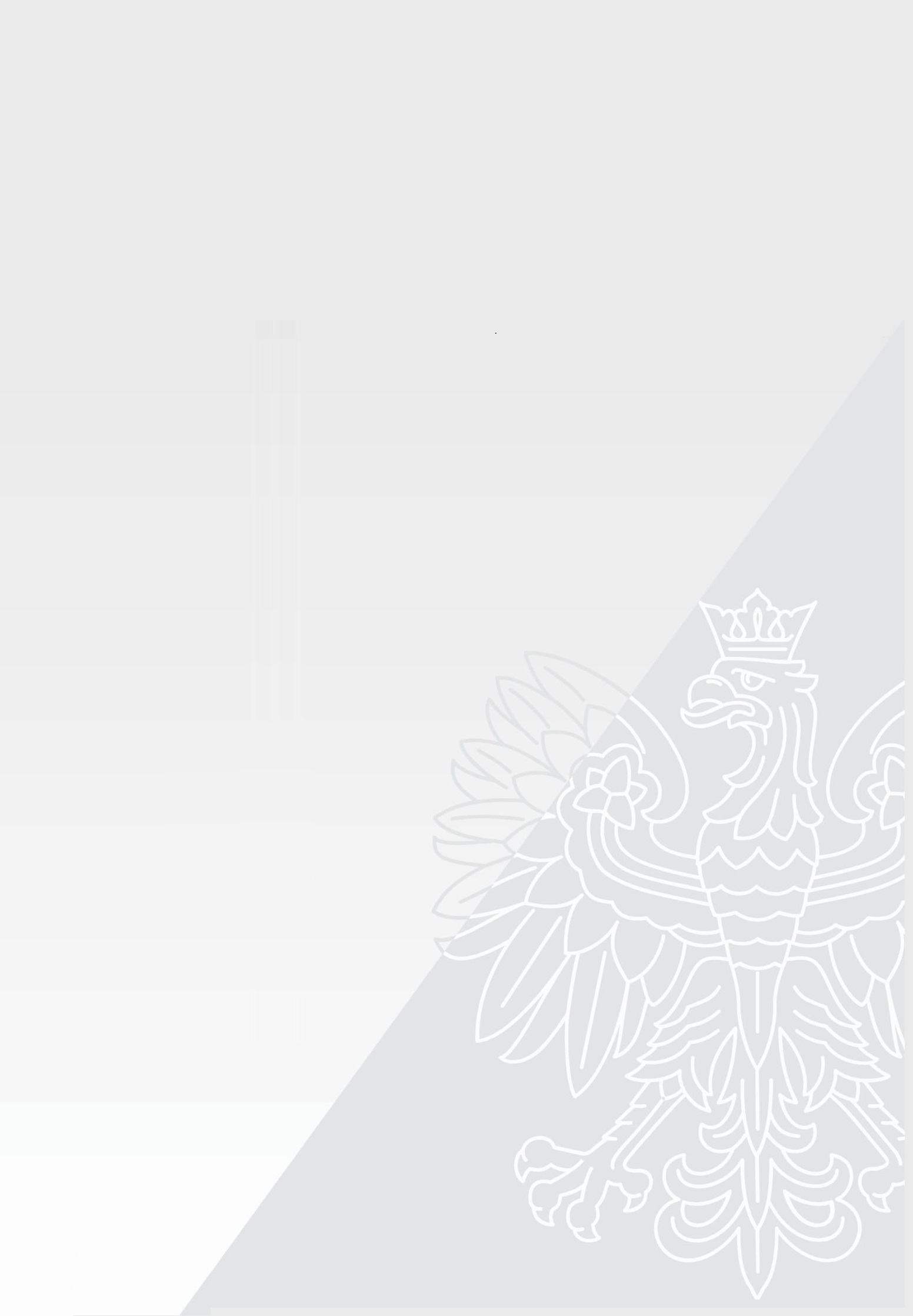 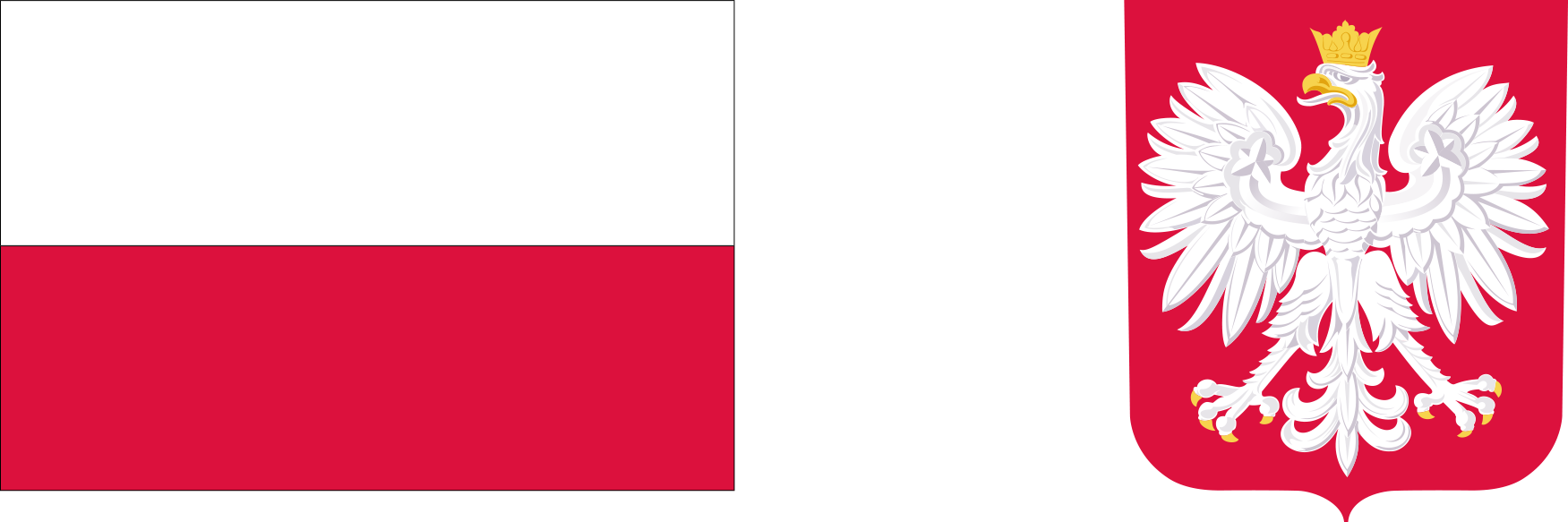 DOFINANSOWANOZE ŚRODKÓWBUDŻETU PAŃSTWANarodowy Program StypendialnyPomoc materialna w formie stypendiów i zasiłków szkolnych jest udzielana uczniom w celu zmniejszenia różnic w dostępie do edukacji, umożliwienia pokonywania barier dostępu do edukacji wynikających z trudnej sytuacji materialnej ucznia.DOFINANSOWANIEI – VI  2023r. -  119.040 złCAŁKOWITA WARTOŚĆ PROGRAMUI – VI  2023r.  -  148.800 zł